重庆市住房和城乡建设委员会重庆市人力资源和社会保障局渝建村镇〔 2020〕61 号重庆市住房和城乡建设委员会重庆市人力资源和社会保障局关于征集第二批设计下乡人才的通知各区县（自治县）住房城乡建委（建设局）、人力社保局，有关单位：为进一步推进乡村人才振兴，根据重庆市住房和城乡建设委员会 等部门联合 印发的《 重庆市设计下 乡人才管理办法（试行）》（渝建〔2020〕52 号）精神， 决定面向社会 公开征集第二批懂农村、爱农村、致力于服务乡村规划建设管理的设计下乡人才， 参与设计下乡服务， 现就有关事宜通知如下 ：一、征集时间自本通知发布之日起至 20 21 年 1 月 20 日。二、范围对象从事策划、规划、建筑＼景观、市政、文化、艺术设计、工艺美术、书法绘画等领域相关活动的专业人员。三、基本条件（一）拥护中国共产党领导，热爱祖国，诚信守法，服从管理；（ 二）具有城乡规划、建筑、艺术设计等相关专业背景和	2年以上村镇项目策划、规划、设计和建设等相关经历；（三）可以个人名义或加入团队方式参与设计下乡服务；（ 四）下乡服务时间每月至少满足 4 天；（五）在选派或支援服务期间，每年需独立或合作完成乡村 规划、设计和建设方面成果不少于	2 件。四、征集审核方式有意向且符合上述条件的专业人员，请登录重庆市住房和城乡建设委员会门户网站的重庆市设计下乡服务平台（网址： http://jsgl.zfcxjw.cq.gov.cn:6004/rural/public  ）进行注册报名。市住房城乡建委等将组织专家进行网上审核，并在重庆市设计下乡服务平台适时予以公开，列为重庆市设计下乡人才，将按照《重庆市设计下乡人才管理办法（试行）》规定，享受相关优惠政策。请你们高度重视，加强组织动员，积极引导本区县内外从事相关活动的专业人员注册报名，为全市乡村规划建设管理提供人才支撑。同时对下乡服务工作突出的设计下乡人才，要大力宣传， 扩大影响力，吸引更多的人才下乡服务乡村建设。自今年起，市住房城乡建委等将适时开展设计下 乡人才征集活动 。市住房城 乡建委： 庞仙绪， 电话： 6 3670499市人力社保局：郭乐	电话： 86868 558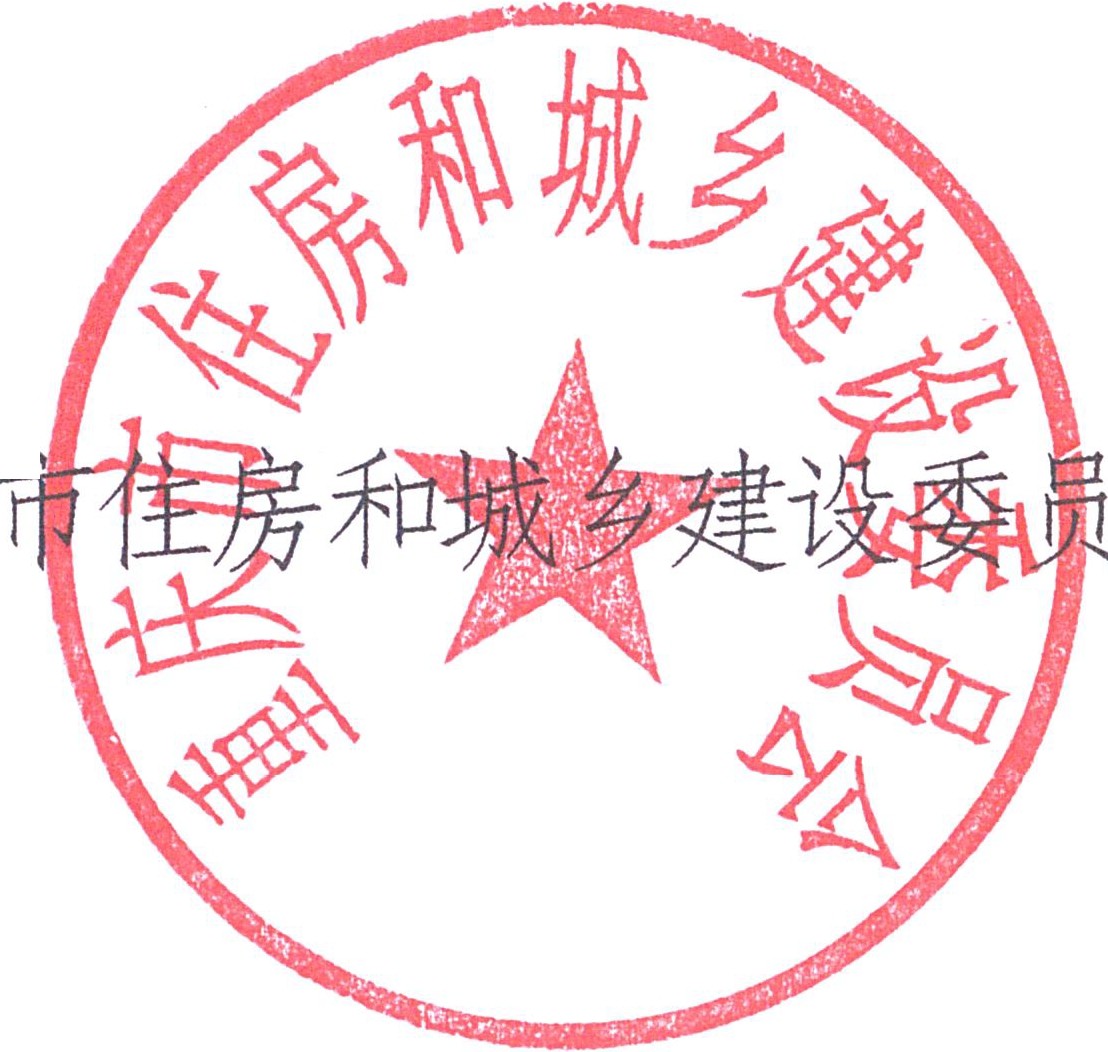 重庆、	AZ 王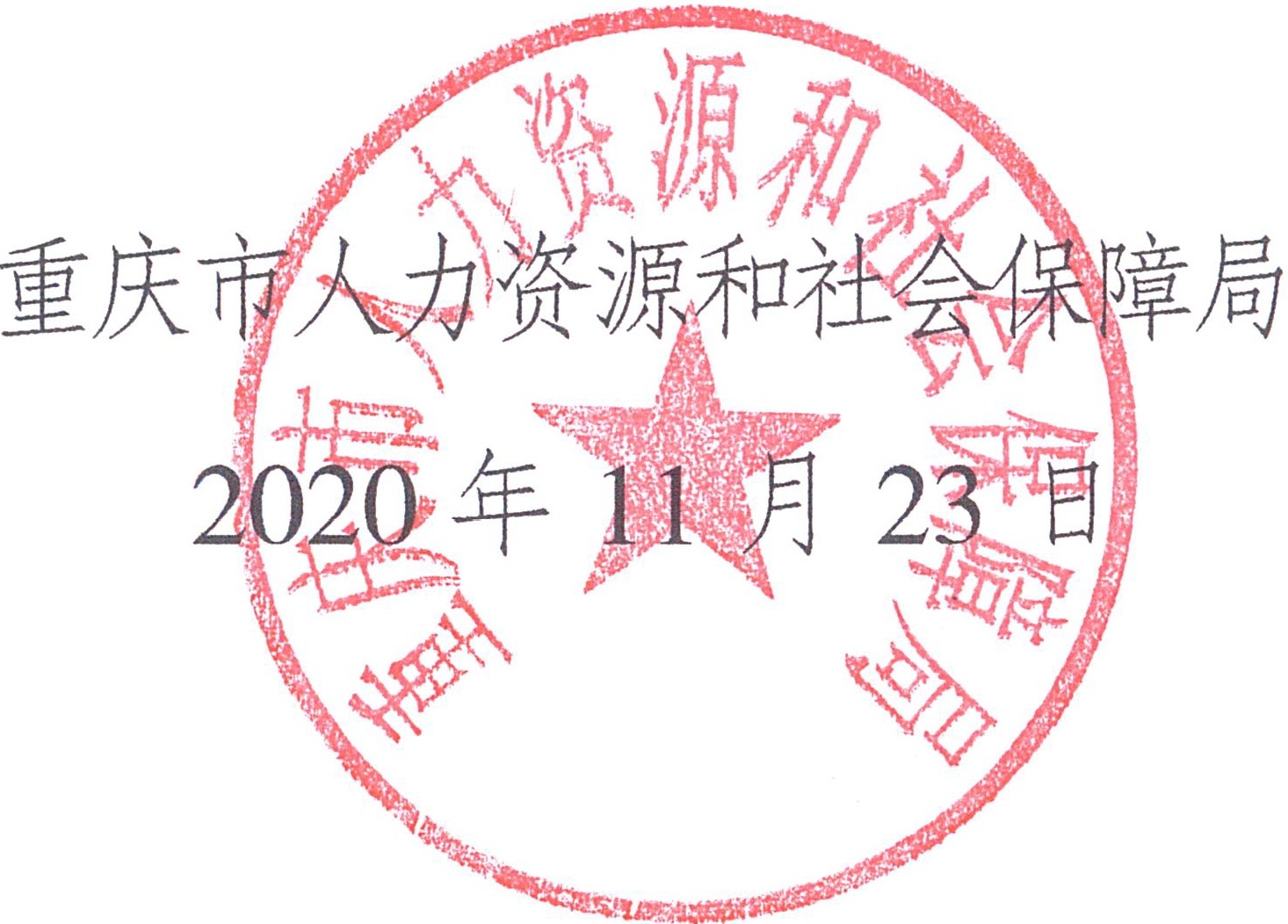 一 3 -重庆市住房和城乡建设委员会办公室	2020 年 12 月 14 日印 发-  4 一